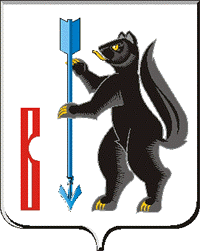 АДМИНИСТРАЦИЯГОРОДСКОГО ОКРУГА ВЕРХОТУРСКИЙП О С Т А Н О В Л Е Н И Еот 05.04.2021 г № 220г. ВерхотурьеОб утверждении административного регламента по предоставлению муниципальной услуги «Выдача справок в сфере жилищно-коммунального хозяйства»В соответствии с Конституцией Российской Федерации, Федеральным законом от 27.07.2010 года № 210-ФЗ «Об организации предоставления государственных и муниципальных услуг», Федеральным законом от 06.10.2003 года № 131-ФЗ «Об общих принципах организации местного самоуправления в Российской Федерации», постановлением Администрации городского округа Верхотурский от 27.12.2018 года № 1077 «О разработке и утверждении административных регламентов осуществления муниципального контроля и административных регламентов предоставления муниципальных услуг», руководствуясь Уставом городского округа Верхотурский,ПОСТАНАВЛЯЮ:1.Утвердить административный регламент по предоставлению муниципальной услуги «Выдача справок в сфере жилищно-коммунального хозяйства» на территории городского округа Верхотурский (прилагается).2.МКУ «Служба заказчика» (Сидоров В.Н.) внести сведения о муниципальной функции в реестр государственных и муниципальных услуг Свердловской области.3.Признать утратившими силу постановления Администрации городского округа Верхотурский от 09.02.2015 года № 88 «Об утверждении административного регламента по исполнению муниципальной функции «Выдача документов (единого жилищного документа, выписки из домовой книги, карточки учета собственника жилого помещения, справок и иных документов» на территории городского округа Верхотурский, от 10.03.2016 года №195 «О внесении изменений и дополнений в административный регламент», от 28.09.2017 года № 760 «О внесении изменений в Административный регламент».4.Опубликовать настоящее постановление в информационном бюллетене «Верхотурская неделя» и разместить на официальном сайте городского округа Верхотурский.5.Контроль исполнения настоящего постановления оставляю за собой.Глава городского округа Верхотурский 				                            А.Г.Лиханов